Sapa Confort Smartline monorail 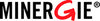 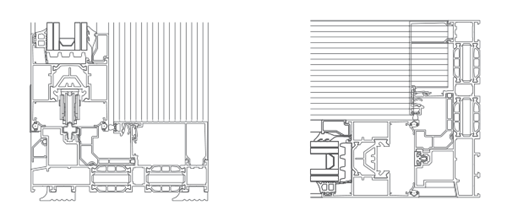 Sapa Confort Smartline monorail Schuif- en hefschuifversieGrotere beglazingsoppervlakkenGeen extra profiel voor centrale middendichtingSchuivende vleugel aan de binnen- of buitenkantDe Confort Smartline van Sapa behaalt ook het  -label voor zijn monorail versie. Het internationaal erkende  -label is het Zwitserse keurmerk voor duurzame gebouwen en bouwmaterialen.